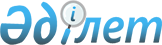 О внесении изменения в приказ Министра здравоохранения Республики Казахстан от 23 декабря 2013 года № 750 "Об утверждении видов высокоспециализированной медицинской помощи по профилям"
					
			Утративший силу
			
			
		
					Приказ Министра здравоохранения и социального развития Республики Казахстан от 31 октября 2014 года № 210. Зарегистрирован в Министерстве юстиции Республики Казахстан 17 ноября 2014 года № 9874. Утратил силу приказом Министра здравоохранения и социального развития Республики Казахстан от 28 декабря 2016 года № 1112      Сноска. Утратил силу приказом Министра здравоохранения и социального развития Республики Казахстан от 28.12.2016 № 1112 (водится в действие с 01.01.2017 и подлежит официальному опубликованию)

      Примечание РЦПИ!

      Порядок введения в действие приказа см. п.4

      В соответствии с пунктом 2 Видов и объемов высокоспециализированной медицинской помощи, утвержденных постановлением Правительства Республики Казахстан от 7 декабря 2011 года № 1481, ПРИКАЗЫВАЮ: 

      1. 

Внести в приказ Министра здравоохранения Республики Казахстан «Об утверждении видов высокоспециализированной медицинской помощи по профилям» (зарегистрированный в Реестре государственной регистрации нормативных правовых актов за № 9086, опубликованный в информационно- правовой системе нормативных правовых актов Республики Казахстан «Әділет» 22 мая 2014 года) следующее изменение:



      виды высокоспециализированной медицинской помощи по профилям, утвержденные указанным приказом, изложить в новой редакции согласно приложению к настоящему приказу.

      2. 

Департаменту организации медицинской помощи Министерства здравоохранения и социального развития Республики Казахстан в установленном законодательстве порядке обеспечить:

      1) 

государственную регистрацию настоящего приказа в Министерстве юстиции Республики Казахстан;

      2) 

в течение десяти календарных дней после государственной регистрации настоящего приказа в Министерстве юстиции Республики Казахстан направление на официальное опубликование в средствах массовой информации и информационно-правовой системе «Әділет»;

      3) 

размещение настоящего приказа на интернет-ресурсе Министерства здравоохранения и социального развития Республики Казахстан. 

      3. 

Контроль за исполнением настоящего приказа возложить на Вице-министра здравоохранения и социального развития Республики Казахстан Мусинова С.Р.

      4. 

Настоящий приказ вводится в действие с 1 января 2015 года.

 

  

Виды высокоспециализированной медицинской помощи по профилям

 
					© 2012. РГП на ПХВ «Институт законодательства и правовой информации Республики Казахстан» Министерства юстиции Республики Казахстан
				

      Министр здравоохранения

      и социального развитияТ. Дуйсенова

Приложение

к приказу Министра

здравоохранения

и социального развития

Республики Казахстан

от 31 октября 2014 года № 210

Утверждены

приказом Министра

здравоохранения

Республики Казахстан

от 23 декабря 2013 года № 750 

№

п/п
Код
Название видов


Хирургический профиль


1.37.66Введение имплантируемой вспомогательной сердечной системы 

2.02.93Имплантация или замена электрода (электродов) интракраниального нейростимулятора

3.03.93Имплантация или замена электрода (электродов) спинального нейростимулятора

4.33.5Трансплантация легких 

5.33.6Комбинированная трансплантация комплекса «сердце – легкое»

6.37.51Трансплантация сердца

7.50.52Трансплантация печени от кадавра

8.52.80Трансплантация поджелудочной железы, неуточненная

9.99.791Заготовка стволовых гемопоэтических клеток крови для аутотрансплантации

10.41.06Трансплантация пуповинных стволовых клеток

11.41.10Трансплантация фетальных стволовых клеток

12.41.11Трансплантация медиаторов фетальных клеток

13.00.93Забор органа и/или ткани от кадавра для трансплантации

14.35.01Закрытая сердечная вальвулотомия, аортальный клапан

15.35.02Закрытая сердечная вальвулотомия, митральный клапан

16.35.03Закрытая сердечная вальвулотомия, клапан легочного ствола

17.35.04Закрытая сердечная вальвулотомия, трехстворчатый клапан

18.35.10Открытая вальвулопластика неуточненного сердечного клапана без замены

19.35.11Открытая вальвулопластика аортального клапана без замены

20.35.12Открытая вальвулопластика митрального клапана без замены

21.35.13 Открытая вальвулопластика клапана легочного ствола без замены

22.35.14Отрытая вальвулопластика трехстворчатого клапана без замены

23.35.21 Открытая и другая замена аортального клапана тканевым трансплантатом

24.35.23 Открытая и другая замена митрального клапана тканевым трансплантатом

25.35.25 Открытая и другая замена клапана легочного ствола тканевым трансплантатом

26.35.27Открытая и другая замена трехстворчатого клапана тканевым трансплантатом

27.35.33Аннулопластика

28.35.34Инфундибулэктомия

29.35.42Создание дефекта перегородки сердца

30.35.50 Устранение неуточненного дефекта перегородки сердца путем протезирования

31.35.53 Устранение дефекта межжелудочковой перегородки с помощью протеза

32.35.55 Устранение дефекта межжелудочковой перегородки путем протезирования, закрытым методом

33.35.62Устранение дефекта межжелудочковой перегородки с помощью трансплантата ткани

34.39.72 Эндоваскулярная (тотальная) эмболизация или окклюзия сосудов головы и шеи

35.39.75 Эндоваскулярная эмболизации или окклюзия сосудов головы или шеи с использованием непокрытых спиралей 

36.39.76Эндоваскулярная эмболизации или окклюзия сосудов головы или шеи с использованием биоактивных спиралей 

37.38.852Эндоваскулярное закрытие ОАП окклюдером

38.39.7942Эндоваскулярная эмболизация бронхиальных артерий

39.39.7944Эндоваскулярная эмболизация сосудов тазовых органов, маточных артерий

40.35.41Увеличение существующего дефекта перегородки сердца

41.35.52Устранение дефекта межпредсердной перегородки с помощью протеза, закрытым методом

42.35.61Устранение дефекта межпредсердной перегородки при помощи тканевого трансплантата

43.35.54Устранение дефекта формирования перегородки атриовентрикулярного канала путем протезирования

44.35.63Устранение дефекта формирования перегородки атриовентрикулярного канала при помощи тканевого трансплантата

45.35.81Полное восстановление тетрады Фалло

46.35.82Полное восстановление аномального соединения легочных вен

47.35.83Полное восстановление артериального ствола

48.35.84Полное восстановление транспозиции магистральных сосудов, не классифицируемое в других рубриках

49.35.9900Протезирование клапанов сердца с использованием интраоперационной радиочастотной аблации

50.36.12Аортокоронарное шунтирование двух коронарных артерий

51.36.13 Аортокоронарное шунтирование трех коронарных артерий

52.36.14Аортокоронарное шунтирование четырех или более коронарных артерий

53.36.15Одинарное внутреннее маммарно-коронарное шунтирование

54.36.16Двойное внутреннее маммарно - коронарное шунтирование 

55.36.1000Аортокоронарное шунтирование с использованием интраоперационной радиочастотной аблации

56.36.1090Сочетание аортокоронарного шунтирования и стентирования артерий

57.37.32Иссечение аневризмы сердца 

58.37.34Иссечение или деструкция другого пораженного участка или ткани сердца с использованием эндоваскулярного доступа

59.37.35Парциальная вентрикулэктомия 

60.37.36Иссечение, деструкция или удаление левого ушка предсердия

61.37.61Имплантация пульсационного баллона

62.37.76Замена трансфенозного атриального и/или вентрикулярного электрода (электродов) 

63.37.80 Введение постоянного электрокардиостимулятора, первоначальное или его замена, без уточнения типа устройства

64.37.85Замена электрокардиостимулятора любого типа однокамерным устройством, с не уточненной частотой сокращения

65.37.86 Замена электрокардиостимулятора любого типа однокамерным устройством, с уточненной частотой сокращений

66.37.87Замена электрокардиостимулятора любого типа двухкамерным устройством

67.37.98Замена только генератора импульсов автоматического кардиовертера/дефибриллятора автоматического

68.37.94Имплантация или замена автоматического кардиовертера/дефибриллятора, системы в целом

69.37.95 Имплантация только электрода (электродов) автоматического кардиовертера/дефибриллятора

70.37.96Имплантация только генератора импульсов автоматического кардиовертера/дефибриллятора

71.38.041Истмопластика при коарктации аорты

72.38.12Эндартериоэктомия других артерий головы и шеи 

73.38.121Эндартериоэктомия (сонная артерия и ее ветви, яремная вена)

74.38.34Резекция аорты с анастомозом

75.38.341Коррекция перерыва дуги аорты

76.38.851Лигирование открытого артериального протока

77.39.521Бандинг легочной артерии

78.39.56Восстановление кровеносного сосуда с использованием тканевого трансплантата в виде заплаты

79.39.561Восстановление с помощью трансплантата ткани кровеносного сосуда головного мозга

80.39.57Восстановление кровеносного сосуда при помощи синтетического имплантата в виде заплаты 

81.39.571Восстановление кровеносного сосуда головного мозга с помощью имплантата синтетического лоскута

82.39.711Транслюминальная баллонная ангиопластика при коарктации аорты

83.00.63Чрескожная установка стентов в каротидную артерию

84.39.731Стентирование коарктации аорты

85.39.741Эндоваскулярное стентирование сосудов головы и шеи

86.39.764Стентирование почечных, подвздошных, бедренных артерий

87.35.121Баллонная вальвулопластика стеноза митрального отверстия

88.00.50Имплантация бивентрикулярного электрокардиостимулятора без упоминания дефибрилляции системы в целом (CRT-P)

89.00.51Имплантация бивентрикулярного дефибриллятора системы в целом(CRT-D)

90.35.05Эндоваскулярная замена аортального клапана

91.39.73Эндоваскулярная имплантация протеза в грудную аорту

92.39.791Эндоваскулярная окклюзия больших аортолегочных коллатералей

93.35.91Межпредсердная транспозиция венозного оттока

94.39.591Пластика аорто-легочного окна

95.39.71Эндоваскулярная имплантация другого трансплантата в брюшную аорту

96.35.991Клипирование митрального отверстия 

97.00.62Чрескожная ангиопластика или атерэктомия интракраниальных сосудов

98.00.64Чрезкожная установка других стентов для экстракраниальных артерий 

99.00.65Чрезкожная имплантация стентов во внутричерепные артерии

100.01.32Лоботомия и пересечение проводящих путей

101.01.53Лобэктомия головного мозга при эпилепсии

102.02.391Вентрикулостомия дна 3-го желудочка (эндоскопическая)

103.03.4Иссечение или деструкция поврежденного участка спинного мозга или спинномозговых оболочек

104.03.799Операции с нейрохирургической навигацией

105.04.41 Декомпрессия корешка тройничного нерва 

106.04.42Декомпрессия другого черепномозгового нерва

107.07.53Частичное иссечение шишковидного тела

108.07.54Полное иссечение шишковидного тела

109.07.61 Частичное рассечение гипофиза через трансфронтальный доступ

110.07.62 Частичное иссечение гипофиза через трансфеноидальный доступ 

111.07.64Полное иссечение гипофиза через трансфронтальный доступ

112.07.65Полное иссечение гипофиза через трансфеноидальный доступ

113.38.11Эндартериоэктомия интракраниальных сосудов

114.38.31Резекция интракраниальных сосудов с анастомозом 

115.38.32Резекция других сосудов головы и шеи с анастомозом

116.38.41Резекция интракраниальных сосудов с замещением

117.38.621Рентгенэндоваскулярная эмболизация гломусной опухоли, гемангиомы волосистой части головы, лица и шеи

118.39.28Экстра-интракраниальное васкулярное шунтирование

119.39.511Клипирование аневризмы сосудов головного мозга

120.39.531Устранение артериовенозного свища головного мозга

121.81.6010Вертебропластика при опухолях позвоночника

122.84.62 Имплантация протеза межпозвонкового диска на шейном уровне

123.84.63Имплантация протеза межпозвонкового диска на грудном уровне

124.84.65Имплантация протеза межпозвонкового диска на пояснично-крестцовом уровне 

125.84.66Ревизия и переустановка искусственного протеза межпозвонкового диска на шейном уровне

126.84.67Ревизия и переустановка искусственного протеза межпозвонкового диска на грудном уровне

127.84.68Ревизия и переустановка искусственного протеза межпозвонкового диска на пояснично-крестцовом уровне 

128.03.7991Операции на позвоночнике и спинном мозге с применением нейронавигации

129.01.591Иссечение поврежденной ткани головного мозга с применением интраоперационного нейромониторинга

130.03.7992Операции с применением рамочной стереотаксической системы

131.03.7993Имплантация нейростимулятора головного мозга с применением стереотаксической системы 

132.81.051 Спондиллодез грудного и поясничного позвонков, задний доступ, с фиксацией внутренними транспедикулярными системами и кейджами 

133.81.081Спондиллодез поясничного и крестцового позвонков, задний доступ, с фиксацией внутренними транспедикулярными системами и кейджами 

134.81.73Полная замена межфалангового и пястно-фалангового сустава кисти 

135.81.74Артропластика пястно-запястного сустава и суставов костей запястья с помощью имплантата 

136.81.052Спондиллодез грудного и поясничного позвонков, задний доступ, с внутренней фиксацией эндокорректорами

137.81.082Спондиллодез поясничного и крестцового позвонков, задний доступ, с внутренней фиксацией эндокорректорами

138.81.53Ревизия замены тазобедренного сустава, неуточненная 

139.81.55Ревизия замены коленного сустава, неуточненная 

140.81.591Ревизионное эндопротезирование с применением цементного спейсера с антибиотиком при гнойных осложнениях после эндопротезирования крупных суставов 

141.33.34Торакопластика 

142.78.19Применение внешнего фиксирующего устройства на прочие кости при заболеваниях, требующих этапной коррекции 

143.79.112Закрытая репозиция костных отломков плечевой кости с внутренней фиксацией блокирующим экстрамедулярным имплантом 

144.79.121Закрытая репозиция костных отломков лучевой и локтевой кости с внутренней фиксацией блокирующим интрамедуллярным имплантом 

145.79.122Закрытая репозиция костных отломков лучевой и локтевой кости с внутренней фиксацией блокирующим экстрамедуллярным имплантом 

146.79.152Закрытая репозиция костных отломков бедренной кости с внутренней фиксацией блокирующим экстрамедуллярным имплантом

147.79.162Закрытая репозиция костных отломков большеберцовой и малоберцовой кости с внутренней фиксацией блокирующим экстрамедуллярным имплантом 

148.79.391Открытая репозиция костных отломков другой уточненной кости с внутренней фиксацией блокирующим экстрамедуллярным имплантом 

149.80.206Артроскопическая мозаичная хондропластика 

150.80.207Артроскопическая холодноплазменная коблация структур сустава

151.80.217Артроскопическая холодноплазменная коблация структур плечевого сустава

152.80.227 Артроскопическая холодноплазменная коблация структур локтевого сустава

153.80.267 Артроскопические операции при гемофилии

154.80.277Артроскопическая холодноплазменная коблация структур голеностопного сустава

155.80.208 Артроскопическая криодеструкция синовиальной оболочки сустава 

156.80.218 Артроскопическая криодеструкция синовиальной оболочки плечевого сустава

157.80.228Артроскопическая криодеструкция синовиальной оболочки локтевого сустава

158.80.268 Артроскопическая криодеструкция синовиальной оболочки коленного сустава

159.80.278Артроскопическая криодеструкция синовиальной оболочки голеностопного сустава

160.80.209Артроскопическая вапоризация капсульно-связочных структур сустава 

161.80.219Артроскопическая вапоризация капсульно-связочных структур плечевого сустава

162.80.229Артроскопическая вапоризация капсульно-связочных структур локтевого сустава

163.80.269 Артроскопическая вапоризация капсульно-связочных структур коленного сустава

164.80.279Артроскопическая вапоризация капсульно-связочных структур голеностопного сустава

165.80.215Артроскопическая пластика капсульно-связочных структур плечевого сустава 

166.80.263Артроскопическое сшивание мениска 

167.80.264Артроскопическое восстановление связок коленного сустава 

168.80.265Артроскопическая пластика капсульно-связочных структур коленного сустава 

169.81.04Спондиллодез грудного и поясничного позвонков, передний доступ 

170.81.041Спондиллодез грудного и поясничного позвонков, передний доступ, с фиксацией внутренними транспедикулярными системами и кейджами

171.81.042Спондиллодез грудного и поясничного позвонков, передний доступ, с внутренней фиксацией эндокорректорами

172.81.043Спондиллодез грудного и поясничного позвонков, передний доступ, протезирование диска

173.81.06Спондилодез поясничного и крестцового позвонков переднего столба, передний доступ

174.81.061Спондиллодез поясничного и крестцового позвонков, передний доступ, с фиксацией внутренними транспедикулярными системами и кейджами

175.81.062 Спондиллодез поясничного и крестцового позвонков, передний доступ, с внутренней фиксацией эндокорректорами

176.81.063Спондиллодез поясничного и крестцового позвонков, передний доступ, протезирование диска

177.81.07 Поясничный и пояснично-крестцовый спондилодез заднего столба, задний доступ 

178.81.071Спондиллодез поясничного и крестцового позвонков, боковой поперечный доступ, с фиксацией внутренними транспедикулярными системами и кейджами

179.81.072Спондиллодез поясничного и крестцового позвонков, боковой поперечный доступ, с внутренней фиксацией эндокорректорами

180.81.073Спондиллодез поясничного и крестцового позвонков, боковой поперечный доступ, протезирование диска

181.81.51Полная замена тазобедренного сустава 

182.81.52Частичная замена тазобедренного сустава 

183.81.54Полная замена коленного сустава 

184.81.65Чрезкожная вертебропластика 

185.81.71Артропластика пястно-фалангового и межфалангового сустава с помощью имплантата 

186.81.80Другая полная замена плечевого сустава 

187.81.84Полная замена локтевого сустава 

188.83.75Перемещение или трансплантация сухожилия 

189.84.21 Реимплантация большого пальца руки 

190.84.22Реимплантация пальца руки

191.84.23 Реимплантация предплечья, запястья или кисти

192.84.24Реимплантация плеча 

193.84.25Реимплантация пальца ноги 

194.84.26 Реимплантация стопы

195.84.28Реимплантация бедра

196.07.8411Видеоторакоскопическое удаление тимомы

197.17.0722Лапароскопическая адреналэктомия 

198.32.41Торакоскопическая лобэктомия легкого 

199.33.4301Видеоторакоскопическое ушивание буллы легкого с экстраплевральным пневмолизом и миниторакотомным доступом 

200.42.51Внутригрудная эзофаго-эзофагостомия

201.42.53Интраторакальный анастомоз пищевода с интерпозицией тонкой кишки

202.42.55Внутригрудной анастомоз пищевода с интерпозицией ободочной кишки

203.42.65Антестернальный анастомоз пищевода с интерпозицией ободочной кишки

204.44.65Эзофагогастропластика

205.42.8901Лапароскопическая дивертикулэктомия пищевода

206.44.95Лапароскопическая рестриктивная процедура на желудке

207.46.3900Анастомоз печеночного протока в желчный тракт у детей (порто-энтеростомия по Касаи с У-образным анастомозом по Ру)

208.51.62 Иссечение печеночно-поджелудочной ампулы (с реимплантацией общего желчного протока)

209.52.01 Дренаж кисты поджелудочной железы при помощи катетера

210.52.3Марсупиализация кисты поджелудочной железы

211.52.4 Внутренний дренаж кисты поджелудочной железы

212.52.53Радикальная субтотальная панкреатэктомия

213.52.6 Полное удаление поджелудочной железы

214.52.70Радикальная панкреатикодуоденэктомия

215.04.21Почечная денервация при резистентной артериальной гипертензии

216.51.87Эндоскопическое введение стента (трубки) в желчный проток

217.21.3214Удаление опухоли полости носа и придаточных пазух с пластикой

218.29.33Частичная резекция глотки

219.29.4Пластические операции на глотке

220.30.2213Установка голосового протеза после ларингэктомии

221.30.3 Полная ларингэктомия

222.30.4Радикальная ларингэктомия

223.31.7910Восстановительные (реконструктивно-пластические) операции на трахее

224.33.4910Восстановительные (реконструктивно-пластические) операции на бронхах

225.39.7900Рентгеноэндоваскулярная эмболизация (+электрокоагуляция)

226.39.7916Внутриартериальная химиоэмболизация печени (ТАСЕ) 

227.39.7946 Эндоваскулярная химиоэмболизация опухолей печени, поджелудочной железы, матки 

228.39.7949Химиоэмболизация печеночных артерий при гепатоцеллюлярной карциноме

229.42.4110Субтотальная резекция пищевода с расширенной двухзональной лимфодиссекцией

230.43.0019Расширенная комбинированная гастрэктомия при злокачественных новообразованиях пищевода и желудка

231.50.2219Расширенная комбинированная гемигепатэктомия при новообразованиях печени

232.55.5016Радикальная нефрэктомия с тромбэктомией

233.56.8910Замещение мочеточника сегментом тонкой кишки

234.57.7114Радикальная цистэктомия с энтеропластикой (с созданием ортотопического мочевого пузыря) илеумкондуитом или колонкондуитом

235.60.5015Радикальная нервосберегающая простатэктомия

236.67.3910Радикальная абдоминальная трахелэктомия

237.76.3914Удаление опухолей костей лицевого черепа с пластикой дефекта

238.76.6413Протезирование нижней челюсти

239.85.4514Радикальная мастэктомия с одномоментной реконструкцией

240.34.3010Удаление опухоли средостения с шунтированием сосудов

241.42.4210Торакоскопическая эзофагэктомия

242.81.9610Замена сустава и/или кости при опухоли костей

243.34.0010Модифицированная экстраперитонеальная задняя экзентрация. Системная зональная периаортальная и тазовая лимфодиссекция. Стриппинг диафрагмы. Перитонеумэктомия

244.55.0169Ретроперитонеальная диссекция (лапароскопическая резекция) стенки кисты почки 

245.55.04Чрезкожная нефростомия с фрагментацией

246.55.5002Полная нефрэктомия (эндовидеохирургическая, ретроперитонеальная)

247.55.7002Нефропексия (лапароскопическая, ретроперитонеальная) 

248.55.8602Лапароскопическая, ретроперитонеальная коррекция гидронефроза 

249.55.87Лапароскопическая пластика лоханочно-мочеточникового сегмента

250.56.7404Уретроцистонеостомия по модифицированному методу Политано-Летбеттера с дополнительным антирефлюксным механизмом по Блохину 

251.57.8404Пластика пузырно-влагалищного свища 

252.58.4904Восстановление уретры (пластика буккальным лоскутом) 

253.60.0019Радикальная брюшинная простатэктомия

254.60.3122Позадилонная или чреспузырная аденомэктомия у больных с осложненным течением доброкачественной гиперплазии предстательной железы 

255.60.2020Биполярная трансуретральная резекция доброкачественной гиперплазии предстательной железы

256.63.0019Хирургические вмешательства при инфравезикальной обструкции

257.63.8301Микрохирургическая инвагинационная вазоэпидидимостомия при обструктивной азооспермии

258.19.11Стапедэктомия с заменой наковальни 

259.19.21Ревизия стапедэктомии с заменой наковальни

260.30.0902Эндоскопическая микроларингохирургия гортани 

261.30.1Гемиларингоэктомия 

262.11.62 Другие виды послойной кератопластики 

263.11.64Другие виды сквозной кератопластики

264.12.5901Трабекулэктомия с экспозицией 5-фторурацилом и имплантацией дренажа

265.13.7301Факоэмульсификация сублюксированного хрусталика с трансклеральной фиксацией интраокулярных линз с пластикой капсульного мешка

266.14.41Скрепление склеры с помощью имплантата

267.14.74Другие виды механической витреоэктомии через задний доступ

268.16.42Энуклеация глазного яблока с синхронным введением другого имплантата

269.80.865Прочее местное иссечение деструкции и повреждения сустава при гемофилии

270.81.515Полная замена бедренной кости при гемофилии

271.81.516Полная замена тазобедренного сустава при гемофилии

272.81.526Частичная замена тазобедренного сустава при гемофилии

273.81.545Полная замена колена при гемофилии

274.83.755Перемещение или трансплантация сухожилия при гемофилии

275.41.00Трансплантация костного мозга, неуточненная

276.41.94Трансплантация селезенки

277.50.51Вспомогательная трансплантация печени

278.50.59Другая трансплантация печени

279.55.6Трансплантация почки

280.55.62Трансплантация почки от кадавра

281.78.03Трансплантация лучевой и локтевой костей 

282.78.05Трансплантация бедренной кости 

283.78.07Трансплантация большеберцовой и малоберцовой костей

284.41.01 Трансплантация мезенхимальных стволовых клеток костного мозга

285.41.08Трансплантация гемопоэтических стволовых клеток костного мозга

286.86.66Аллотрансплантация кожи

287.00.91Забор органа и/или ткани от живого, совместимого с реципиентом донора для трансплантации

Акушерско-гинекологический профиль


288.68.51Лапароскопическая вагинальная гистерэктомия

289.68.61Лапароскопическая радикальная абдоминальная гистерэктомия

290.69.221Лапароскопическая промонтофиксация матки сетчатым протезом 

291.69.231Тотальная экстраперитонеальная репозиция пубо-цервикальной и тазовой фасций синтетическим сетчатым протезом 

292.69.925Незавершенное экстракорпоральное оплодотворение на этапе индукции

293.69.921Классическое экстракорпоральное оплодотворение, длинный протокол

294.69.922Классическое экстракорпоральное оплодотворение, короткий протокол

295.69.923Экстракорпоральное оплодотворение с проведением ИКСИ (интрацитоплазматическая инъекция сперматозоида в яйцеклетку), длинный протокол

296.69.924Экстракорпоральное оплодотворение с проведением ИКСИ (интрацитоплазматическая инъекция сперматозоида в яйцеклетку), короткий протокол

Педиатрический профиль


297.14.24Деструкция хориоретинального повреждения путем лазерной фотокоагуляции сетчатки 

298.20.95Имплантация электромагнитного слухового аппарата

Терапевтический профиль


299.99.2902Высокодозная химиотерапия гистиоцитоза из клеток Лангерганса (LCH-III)

300.99.2903Высокодозная химиотерапия острых лейкозов (ALL-BFM, AML-BFM)

301.99.101Внутрисосудистый тромболизис церебральных артерий и синусов

302.92.231Конформная лучевая терапия

303.92.241Интенсивно-модулированная лучевая терапия (IMRT) первичных и вторичных метастатических опухолей Центральной нервной системы92.242Интенсивно-модулированная лучевая терапия (IMRT) злокачественных новообразований висцеральных органов грудной клетки, брюшной полости, малого таза и лимфом92.243ЛТМИ - лучевая терапия с модуляцией (изменением) интенсивности (флюенся) внутри пучка во время облучения при раке молочной железы 92.244ЛТМИ - лучевая терапия с модуляцией (изменением) интенсивности (флюенся) внутри пучка во время облучения органов головы и шеи92.245Интенсивно-модулированная лучевая терапия (IMRT) при раке женских гениталий92.246Лучевая терапия управляемая изображениями для опухолей отдельных локализаций

304.92.201Высокодозная брахитерапия рака предстательной железы

305.92.202Интерстициальная лучевая терапия (низкодозная брахитерапия) локализованного рака предстательной железы

306.92.291Радио-йод терапия заболеваний щитовидной железы

307.00.0990Ультразвуковая абляция 

308.39.65Экстракорпоральная мембранная оксигенация